項目項目面積(公頃)開發成果備註公共設施用地公共設施用地公共設施用公共設施用地公園用地4.72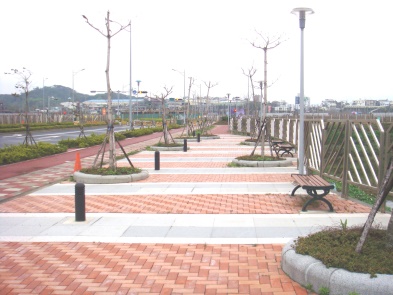 現況為公園公共設施用地公共設施用地公共設施用公共設施用地公園兼滯洪池用地5.91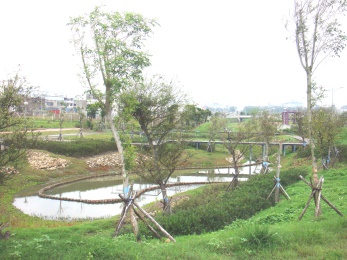 現況為滯洪池及公園公共設施用地公共設施用地公共設施用公共設施用地兒童遊樂場用地7.56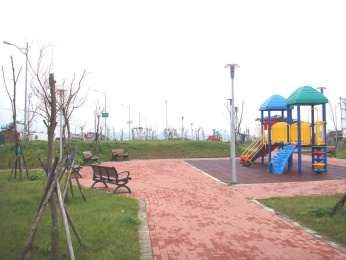 現況為兒童遊樂場公共設施用地公共設施用地公共設施用公共設施用地廣場兼停車場用地1.97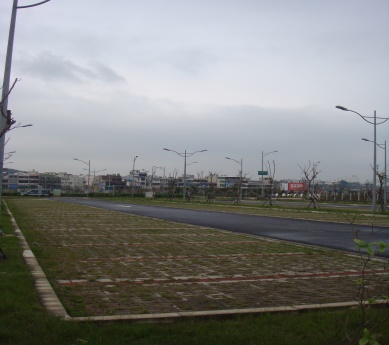 現況為庭廣場兼停車場公共設施用地公共設施用地公共設施用公共設施用地綠地用地3.340.18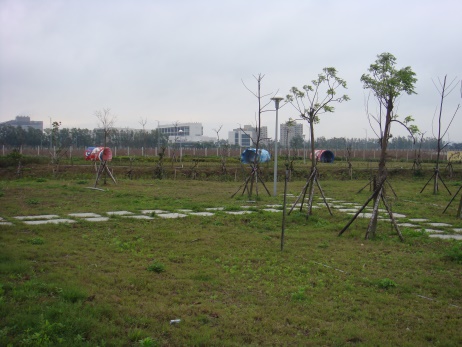 現況為綠地公共設施用地公共設施用地公共設施用公共設施用地文中小用地4.28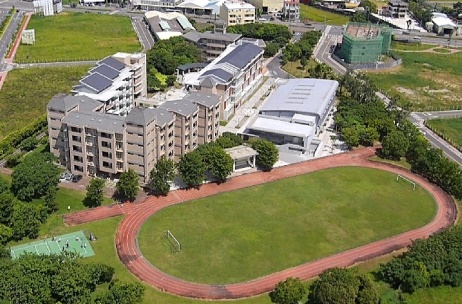 現況為苗栗縣立大同中學公共設施用地公共設施用地公共設施用公共設施用地電力事業用地1.13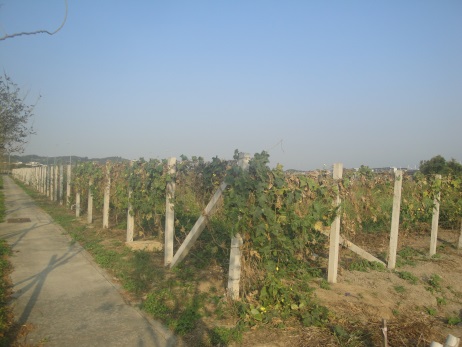 現況為空地公共設施用地公共設施用地公共設施用公共設施用地溝渠用地1.20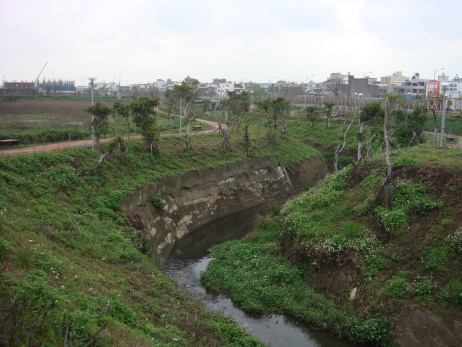 現況為大埔圳公共設施用地公共設施用地公共設施用公共設施用地環保設施用地1.40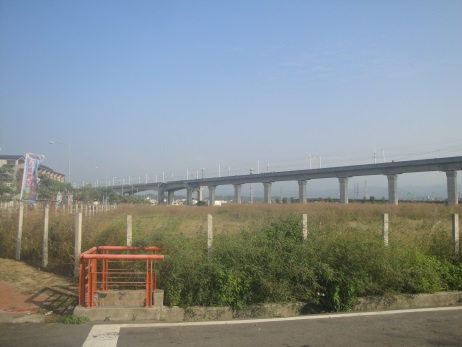 現況為空地公共設施用地公共設施用地公共設施用公共設施用地園道用地7.08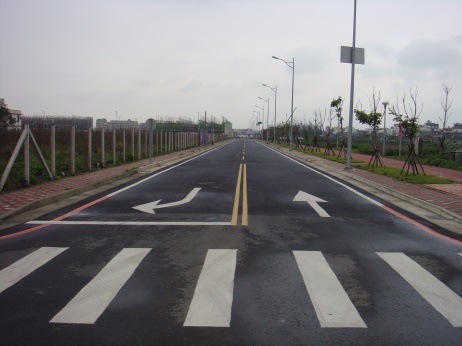 現況開闢已為開闢之科專三路及科專七路公共設施用地公共設施用地公共設施用公共設施用地道路用地15.91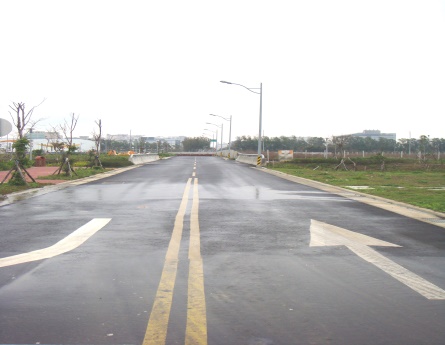 　現況已為開闢之科專二路科專五路等道路合計合計48.81